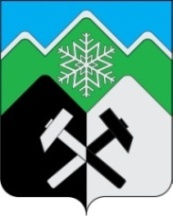 КЕМЕРОВСКАЯ ОБЛАСТЬ-КУЗБАССТАШТАГОЛЬСКИЙ МУНИЦИПАЛЬНЫЙ РАЙОНАДМИНИСТРАЦИЯТАШТАГОЛЬСКОГО МУНИЦИПАЛЬНОГО РАЙОНАПОСТАНОВЛЕНИЕ«22»     декабря    2023    №    1427  -  пОб утверждении Плана проведения контрольных мероприятий отделом внутреннего муниципального финансового контроля администрации Таштагольского муниципального района на 2024 год        В  соответствии со статьей 269.2  Бюджетного кодекса Российской Федерации,  статьей 99 Федерального закона от 05.04.2013 №44-ФЗ «О контрактной системе в сфере закупок товаров, работ, услуг для обеспечения государственных и муниципальных нужд»,  Постановлением Правительства Российской Федерации от 27.02.2020  № 208  «Об утверждении федерального стандарта внутреннего государственного (муниципального) финансового контроля «Планирование проверок, ревизий и обследований»: Утвердить План проведения контрольных мероприятий отделом внутреннего муниципального финансового контроля администрации Таштагольского муниципального района  на 2024 год, согласно  приложения №1.                                2.  Пресс-секретарю Главы Таштагольского муниципального района (Кустовой М.Л.) разместить настоящее Постановление на официальном сайте администрации в информационно-телекоммуникационной сети «Интернет».               3. Контроль  за исполнением постановления возложить на первого заместителя Главы Таштагольского муниципального  района  по экономике  С.Е.Попов.                4. Настоящее постановление вступает в силу с момента подписания.И.о. Главы Таштагольского  муниципального района                                                                  С.Е.ПоповПриложение    №1к постановлению администрации Таштагольского муниципального района                                         «     »     декабря    2023   №              -пПлан проведения контрольных мероприятий отделом внутреннего муниципального финансового контроля администрации Таштагольского муниципального района на 2024 год№Темаконтрольного мероприятияНаименование объекта контроляПроверяемый периодПериод начала проведения контрольного мероприятия1Проверка соблюдения законодательства Российской Федерации и иных правовых актов о контрактной системе в сфере закупок товаров, работ, услуг для обеспечения муниципальных нужд в отношении отдельных закупок для обеспечения муниципальных нуждМуниципальное казенное учреждение " Центр социальногообслуживания гражданпожилого возраста и инвалидов Таштагольского городского поселения "2023Февраль20242Проверка (ревизия) финансово-хозяйственной деятельностиМуниципальное бюджетное учреждение дополнительного образования «Спортивная школа бокса имени Ю.С.Айларова»2023Март20243Проверка соблюдения законодательства Российской Федерации и иных правовых актов о контрактной системе в сфере закупок товаров, работ, услуг для обеспечения муниципальных нужд в отношении отдельных закупок для обеспечения муниципальных нуждАдминистрацияМундыбашского городского поселения2023апрель20244Проверка предоставления и (или) использования субсидий, предоставленных из бюджета публично-правового образования бюджетным учреждениям, и (или) их отражение в бухгалтерской учете и бухгалтерской (финансовой) отчетности" Муниципальное бюджетное учреждение культуры «Музей-заповедник «Трехречье»» Таштагольского муниципального района2023Май20245Поверка  осуществления расходов на обеспечение функций казенного учреждения и (или) их отражение в бюджетном учете и отчетности Муниципальное казенное общеобразовательное учреждение «Основная общеобразовательная школа № 26»2023Июнь20246Проверка исполнения бюджетных полномочий по администрированию доходов местного бюджетаОтраслевой (функциональный ) орган администрации Таштагольского муниципального района Муниципальное казенное учреждение «Комитет по управлению муниципальным имуществом Таштагольского муниципального района»2023Сентябрь20247Проверка соблюдения законодательства Российской Федерации и иных правовых актов о контрактной системе в сфере закупок товаров, работ, услуг для обеспечения муниципальных нужд в отношении отдельных закупок для обеспечения муниципальных нуждМуниципальное бюджетное дошкольное образовательное учреждение детский сад № 21«Светлячок»2023Октябрь2024